Образовательный маршрут для организации совместной деятельности детей и родителей в сети Интернет («Транспорт», образовательная область «Познание»)МДОБУ «Сертоловский ДСКВ №2»воспитатели: Ипатова И.А., Васильева И.В.Целевая аудитория: дошкольникиУважаемые родители!Этот образовательный маршрут посвящен транспорту. Многие дети в недостаточной степени знают виды транспорта.Это связано с большим количеством различных видов транспорта.
Какие виды транспорта бывают?Начните изучение данной темы с обсуждения вопроса: «Какие виды транспорта бывают?».В диалоге вы должны определить какие виды транспорта знает ребёнок . Надо постараться вызвать у ребенка интерес к данной теме и предложить ее дальнейшее изучение.транспорт картинки:https://yandex.ru/images/search?text=%D1%82%D1%80%D0%B0%D0%BD%D1%81%D0%BF%D0%BE%D1%80%D1%82&lr=2             Посмотрите вместе с детьми и отгадайте загадки  "Учим транспорт": https://www.youtube.com/watch?v=strK-dmEDFYПосле просмотра мультфильма можно обсудить с ребенком, какие виды транспорта больше нравятся ребёнку, почему? (наземный, воздушный , морской, подземный, железнодорожный и др)Предложите ребенку отгадать ещё загадки:Поиграйте с ребенком в игру Игра «Почему так называется?» (с мячом) .Самолёт- сам летаетВездеход-Паровоз-Пароход-Самосвал-Самокат-Физкультминутка "Самолёт"Руки ставим мы вразлет: (Руки в стороны.)
Появился самолет. (Полетели как самолеты.)
Мах крылом туда-сюда, (Наклоны влево-вправо.)
Делай «раз» и делай «два». (Повороты влево-вправо.)
Раз и два, раз и два! (Хлопаем в ладоши.)
Руки в стороны держите, (Руки в стороны.)
Друг на друга посмотрите. (Повороты влево-вправо.)
Раз и два, раз и два! (Прыжки на месте.)
Опустили руки вниз, (Опустили руки.)
И на место все садись! (Сели на места.)Поиграйте с ребенком в дидактическую игруИгра «Доскажи словечко»- развитие чувства рифмы.Слово спряталось куда-то. Слово спряталось и ждет."Пусть найдут меня ребятаНу-ка кто меня найдет?”Дом на рельсах тут как тутВсех умчит он в пять минут.Ты садись и не зевай –Отправляется ... (трамвай)Не поедет без бензинаНи автобус, ни ... (машина)Едет он на двух колесах, Не буксует на откосах,И бензина в баке нет –Это мой ... (велосипед)Рано утром вдоль дорогиНа траве блестит роса.По дороге едут ногиИ бегут два колеса.У загадки есть ответ.Это мой ... (велосипед)На рояль я не похож,Но педаль имею тоже.Кто не трус и не трусиха,Прокачу того я лихо.У меня мотора нет.Как зовусь? ... (велосипед)Бежит при ветре спороБез весел и мотора ... (парусник)Самосвалом я зовусь,Сам я сваливаю ... (груз)Накорми меня бензином,На копытца дай резины,И тогда, поднявши пыль,Бежит .... (автомобиль)Прицепившись к задней шине,Мишка едет на ... (машине)Весь мир прочиталСообщенье в газетах,Что Белка и СтрелкаЛетали в ... (ракетах)Без разгона ввысь взлетает,Стрекозу напоминает.Отправляется в полетВинтокрылый ... (вертолет)В этом доме тишина,Много окон, дверь одна.Дом летит под небеса.За окошком вся страна.Дом отправился в полет.Значит это ... (самолет)Мимо рощи, мимо яра,Мчит без дыма, мчит без параПаровоза сестричка ...Кто такая? ... (электричка)Вез водитель в магазинМного метел и корзин.Как приятно было ЗинеВместе с ним сидеть в ... (кабине)Создавать я начал флот.Превратилась губка в ... (плот)Тучек нет на горизонте,Но раскрылся в небе зонтик.Через несколько минут,Опустился ... (парашют)Предложите ребенку выложить из счетных палочек грузовик.Поиграйте в игру  «Скажи наоборот». ( учимся подбирать антонимы)Поезд длинный, а автобус-короткий.Самолёт быстрый, а пароход......Трамвай тяжёлый, а велосипед......Взлетать-.......Приезжать-......Приплывать-.......На закрепление этой темы можно посмотреть мультфильм:-  https://www.youtube.com/watch?v=iJBSHedkBok- https://www.youtube.com/watch?v=EDFiUCI_BJI-https://www.youtube.com/watch?v=Echck4Fd-MYЗдесь можно почитать и заучить стихотворения о транспорте: http://ped-kopilka.ru/blogs/elena-dmitrievna-shadrina/avtorskie-stihi-dlja-detei-doshkolnogo-vozrasta.htmlИтак, наш маршрут закончен. Но по этой теме можно найти очень много интересной и познавательной информации в сети Интернет.Познавайте мир вместе со своими детьми! Этот конь не ест овса,
Вместо ног — два колеса.
Сядь верхом и мчись на нём,
Только лучше правь рулём.Велосипед Несется и стреляет,
Ворчит скороговоркой.
Трамваю не угнаться
За этой тараторкой.Мотоцикл Чудесный длинный дом,
Пассажиров много в нем.
Носит обувь из резины
И питается бензином...Автобус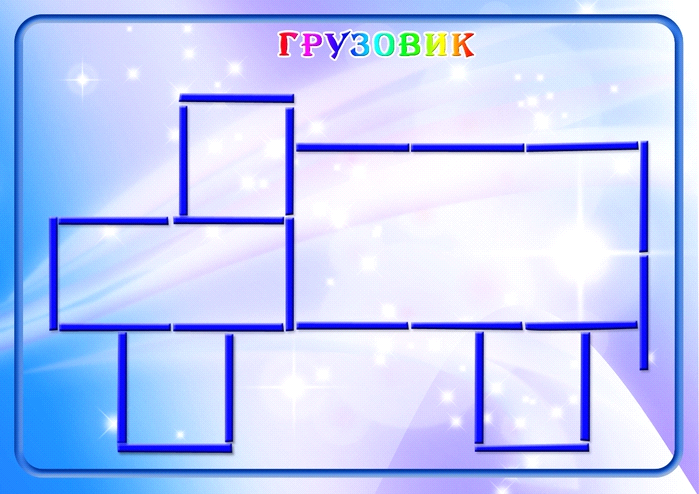 